LICEO   STATALE “ENRICO MEDI”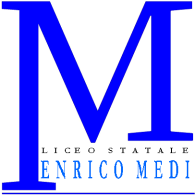 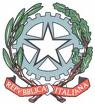 CON INDIRIZZI: SCIENTIFICO –  SCIENTIFICO SCIENZE APPLICATE - LINGUISTICO – SCIENZE UMANE – ECONOMICO SOCIALE - CLASSICO   VIA MAGENTA, 7/A - 37069 VILLAFRANCA di VERONA (VR) - Tel. 045 7902067   Fax : 045.6300817e-mail : VRPS06000L@ISTRUZIONE.IT     pec: VRPS06000L@PEC.ISTRUZIONE.IT Sito   http://www.liceomedivr.gov.itC.F. 80014060232        Codice meccanografico VRPS06000L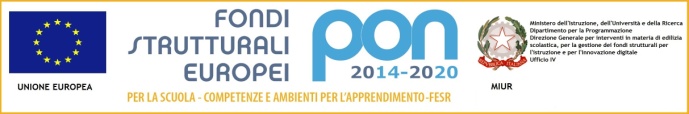 Al Dirigente Scolasticodel Liceo scientifico “E. MEDI”via Magenta, 7/A37069 Villafranca di Verona email: vrps06000l@istruzione.itOGGETTO: ADESIONE RETE CITTADINANZA E COSTITUZIONE.Con la presente, il Dirigente Scolastico del _____________________ Prof.____________________________ dichiara di aver preso visione dell’accordo della rete “Cittadinanza e Costituzione”  il cui originale è giacente presso la Segreteria del Liceo scientifico “Enrico Medi”,  di condividerlo in tutte le sue parti e di aderire alla rete in oggetto.Si impegna a:versare la quota annuale di € 50,00 per il sostegno economico della rete a: Liceo Statale "Enrico Medi" - C.F. 80014060232 sul Conto di Tesoreria Unica   n. 318072 – codice tesoreria: 225, entro il 30 marzo di ogni anno;condividere e sostenere gli obiettivi della rete;favorire la partecipazione dei docenti e degli studenti alle attività e progettualità proposte dalla rete “Cittadinanza e costituzione”.Allega alla presente copia della delibera del Consiglio d’Istituto dell’adesione alla rete “Cittadinanza attiva e Costituzione”.	Distinti saluti.								IL DIRIGENTE SCOLASTICO								  Dott. ________________N.B.: L’accordo ha durata annuale con riferimento all’anno scolastico di adesione e si intende tacitamente rinnovato, salvo disdetta di una delle parti.